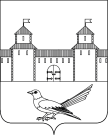 от 31.12.2015 № 879-пО признании, утратившим силу постановления администрации города Сорочинска от 02.07.2012 года № 190-п«Об утверждении административного регламента предоставления муниципальной услуги «Выдача документов (единого жилищного документа, копии финансово-лицевого счета, выписки из домовой книги, карточки учета собственника жилого помещения, справок и иных документов)»»В соответствии с Федеральным законом от 06.10.2003 г. № 131-ФЗ «Об общих принципах организации местного самоуправления в Российской Федерации», Федеральным законом от 27.07.2010 г. № 210-ФЗ «Об организации представления государственных и муниципальных услуг», постановлением Правительства Российской Федерации от 16.05.2011 г. № 373 «О разработке и утверждения административных регламентов исполнения государственных функций и административных регламентов предоставления государственных услуг», постановлением администрации города Сорочинска Оренбургской области от 15.06.2012 г. № 121-п «О разработке и утверждении административных регламентов предоставления муниципальных услуг и административных регламентов исполнения муниципальных функций», руководствуясь статьями 32,35,40 Устава муниципального образования Сорочинский городской округ Оренбургской области, администрация Сорочинского городского округа ПОСТАНОВЛЯЕТ :1. Признать утратившим силу постановление администрации города Сорочинска от 02.07.2012 года № 190-п«Об утверждении административного регламента предоставления муниципальной услуги «Выдача документов (единого жилищного документа, копии финансово-лицевого счета, выписки из домовой книги, карточки учета собственника жилого помещения, справок и иных документов)»».2. Настоящее постановление вступает в силу с момента подписания, подлежит официальному опубликованию.3. Контроль за исполнением настоящего постановления возложить на заместителя главы администрации городского округа по оперативному управлению муниципальным хозяйством Богданова А.А.  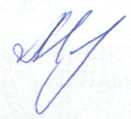 Глава муниципального образованияСорочинский городской округ 					Т.П. МелентьеваРазослано: в дело, прокуратуре, Богданову А.А., Управление ЖКХ, отдел по экономике, МКУ «ЦБ по обслуживанию органов местного самоуправления», Информационный бюллетень «Сорочинск официальный», Вагановой Е.ВАдминистрация Сорочинского городского округа Оренбургской областиП О С Т А Н О В Л Е Н И Е 